Nombre:_________________________  Pruebita- ER/IR Preterite 	 Parte 1-  Conjugate the verbs in the charts below in el pretérito.  (12)Parte 2-  Use the charts in Parte 1 to write the following forms in el pretérito. (4)1. comer/él ___________________________3. Asistir/nosotros__________________________2. vivir/tú_____________________________4. Comprender/usted___________________________Parte 3-  Translate into Spanish using el pretérito. (4)1. You all (f.) climbed. ___________________________3. I learned.____________________________________2. We ran. ___________________________________4. They discussed.________________________________------------------------------------------------------------------------------------------------------------------------------------------------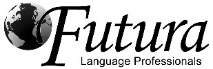 Nombre:_______________________  Pruebita- ER/IR Preterite 	 Parte 1-  Conjugate the verbs in the charts below in el pretérito.  (12)Parte 2-  Use the charts in Parte 1 to write the following forms in el pretérito. (4)1. comer/él ___________________________3. Asistir/nosotros__________________________2. vivir/tú_____________________________4. Comprender/usted___________________________Parte 3-  Translate into Spanish using el pretérito. (4)1. You all (f.) climbed. ___________________________3. I learned.____________________________________2. We ran. ___________________________________4. They discussed.________________________________yo nosotros nosotrastú vosotrosvosotrasélellaustedellosellasustedesyo nosotros nosotrastú vosotrosvosotrasélellaustedellosellasustedesyo nosotros nosotrastú vosotrosvosotrasélellaustedellosellasustedesyo nosotros nosotrastú vosotrosvosotrasélellaustedellosellasustedes